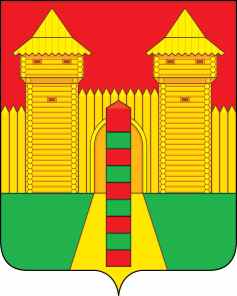 АДМИНИСТРАЦИЯ МУНИЦИПАЛЬНОГО ОБРАЗОВАНИЯ «ШУМЯЧСКИЙ РАЙОН» СМОЛЕНСКОЙ ОБЛАСТИФИНАНСОВОЕ УПРАВЛЕНИЕПРИКАЗот 11.08.2023г. № 24            В соответствии с Бюджетным кодексом Российской Федерации, постановлением Администрации муниципального образования «Шумячский район» Смоленской области от 20.12.2022 года №571 «Об утверждении перечней главных администраторов доходов и источников финансирования дефицита бюджета муниципального образования «Шумячский район» Смоленской области на 2023 год и на плановый период 2024 и 2025 годов», в целях своевременного и правильного зачисления платежей в доход местного бюджета             ПРИКАЗЫВАЮ:           1. Внести в пункт 2 приказа Финансового управления Администрации муниципального образования «Шумячский район» Смоленской области от 27.01.2023 года №5 «Об администраторе доходов местного бюджета на 2023 год» следующие изменения:добавить строку следующего содержания:           2.  Настоящий приказ вступает в силу со дня его подписания.Начальник Финансового управления                                                         Ю.В. ВозноваО внесении изменений в приказот 27.01.2023 года № 5 «Об администраторе доходов местного бюджета на 2023 год»после строки:после строки:после строки:9022 02 30024 05 0201 150Субвенции муниципальным районам по расчёту и предоставлению дотаций поселениям9022 02 49999 05 0000 150Прочие межбюджетные трансферты, передаваемые бюджетам муниципальных районов